COMISSÃO ORGANIZADORA DA CONSULTA À COMUNIDADE DA UFG – COC/UFG PARA ESCOLHA DE REITOR(A) E VICE-REITOR(A)MANDATO 2018-2021REGRAS PARA REALIZAÇÃO DE DEBATESANEXO II – 15/05/2017Alguns dos temas propostos deverão compor a tabela do Anexo I e os demais serão depositados na urna de temas propostos pela COC que será utilizada para sorteio das perguntas 3 e 4 do segundo bloco.Modelo de Gestão do Hospital Universitário  (Contemplado no debate do dia 18/05)Segurança na UFG  (Contemplado no debate do dia 18/05)Assédio na Comunidade UniversitáriaExpansão e sustentabilidade da UFGAutonomia da UniversidadeFinanciamento da Universidade em Ambiente de Restrição OrçamentáriaPolítica de Ensino, Assistência e Permanência do EstudanteGestão de Pessoas e Condições de Trabalho na UFGGestão administrativa e financeira da UFGPlanejamento da UFG para o Futuro: onde estamos e onde queremos chegarRedução da EvasãoPericulosidade e Insalubridade na UFGGestão do Espaço Físico na UFGDemocracia na UFGAvaliação InstitucionalGratuidade do EnsinoRestaurantes UniversitáriosMoradia EstudantilPolíticas de Permanência para os Alunos CotistasRedução da Burocracia Institucional (Contemplado no debate do dia 18/05)Internacionalização da UFGExpansão e Consolidação dos Programas de Pós-Graduação Stricto Sensu na UFGGestão da Imagem da UFG (página de internet; material informativo sobre a UFG em Inglês e Espanhol)Promoção de Intercâmbio e Interação com Instituições EstrangeirasSistema de Bibliotecas da UFG (Contemplado no debate do dia 18/05)Aprimoramento da Infraestrutura da UFGFinanciamento da Pesquisa na UFGRelacionamento Institucional com o Governo FederalGestão de Resíduos Sólidos na UFGRacismo e Sexismo na UFGUFG no Contexto da América do Sul e MercosulPoder e Gestão na UFGTecnologia da Informação na UFGEnsino a DistânciaPolítica de Comunicação da UFGPolítica de Extensão e Cultura da UFGGestão e Viabilidade das Cantinas da UFGPapel da Funape e sua relação com a UFG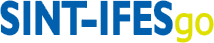 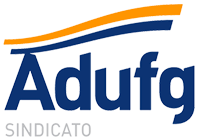 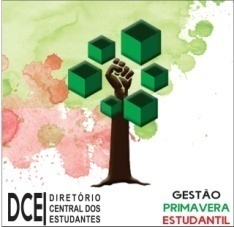 TEMAS PARA OS DEBATES